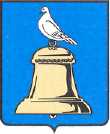 ГЛАВА ГОРОДА РЕУТОВПОСТАНОВЛЕНИЕО внесении изменений в муниципальную программу городского округа Реутов «Содержание и развитие жилищно-коммунального хозяйства», на 2015 – 2019 годыВ связи с уточнением количественных значений целевых показателей первой и второй группы приоритетности муниципальных программ в сфере жилищно-коммунального хозяйства, постановляю:Внести в муниципальную программу городского округа Реутов «Содержание и развитие жилищно-коммунального хозяйства», на 2015 – 2019 годы, утвержденную постановлением Главы города Реутов от 29.08.2014 № 73-ПГ (в редакции Постановления Главы города Реутов от 17.10.2014 № 180-ПГ, от 02.12.2014 № 305-ПГ, от 16.01.2015 № 22-ПГ, от 06.04.2015 № 149-ПГ, от 13.08.2015 № 318-ПГ), изменения и дополнения изложив её в редакции, согласно приложению.Отделу по работе со СМИ и рекламе опубликовать настоящее постановление в общественно-политической еженедельной газете «Реут» и разместить на официальном сайте Администрации города Реутов.Контроль за исполнением настоящего Постановления возложить на заместителя Главы Администрации Чинихина Д.Ю.Глава города											          С.Г. Юровот28.09.2015№484-ПГ